23 August 2013Alison McClellandCommissionerProductivity CommissionPer email: labour.mobility@pc.gov.auDear Alison,Jobs Australia submission on the Productivity Commission enquiry into Geographic Labour Mobility Jobs Australia welcomes the opportunity to contribute to the Productivity Commission’s discussion about geographic labour mobility and its role in a well-functioning labour market.Jobs Australia, as the peak body for over 210 nonprofit providers of employment and related services, is primarily concerned with the impact of labour mobility policy on people who are unemployed, particularly those receiving income support.  We have discussed a range of issues about past and current job seeker relocation programs and have included case studies directly reflecting the experience and perspectives of employment service providers and the job seekers they work with. We would be happy to discuss any of these issues further. Yours sincerelyDavid Thompson AMCEO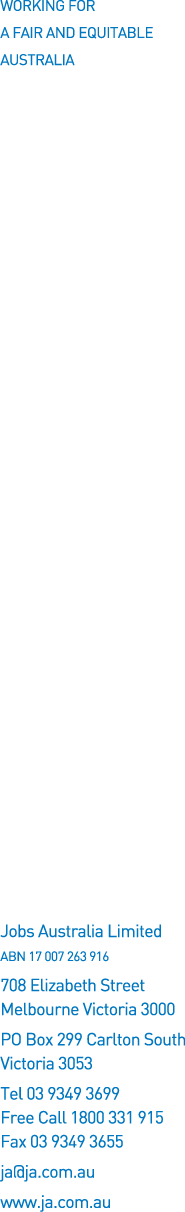 